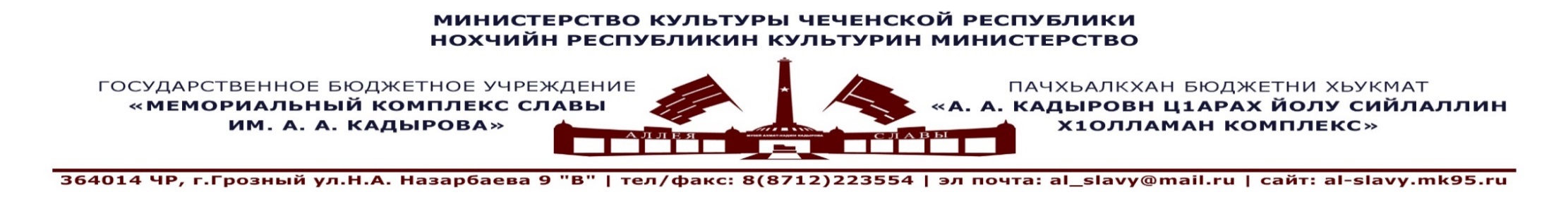        «29» июнь 2020г.    Утверждаю:  Генеральный директор ГБУ«Мемориальный комплексСлавы им. А.А. Кадырова»                                                                                                                                А-В. А. Ахмадов___________ПЛАН  по проведению акций и профилактических мероприятий в ГБУ «Мемориальный комплекс Славыим. А. А. Кадырова», направленный на профилактику антикоррупционой деятельности длясотрудников и посетителей музея на III квартал 2020г.           Примечание: в плане возможны изменения или дополнения согласовано с руководством Мемориального комплекса Славы им. А. А. Кадырова и   отделом искусств и учебных заведений Министерства культуры ЧР. Исп. Шаипов А.С.+7(929)-895-27-99№п/пНаправление работы(наименования мероприятия)Сроки и место проведенияАудиторияОтветственные исполнители1.Лекция: «Анализ современного состояния коррупции в России».«Мемориальный комплекс Славы им. А. А. Кадырова»07.07.2020г.Сотрудники МКС, учащиеся СОШ, студенты ВУЗов, активисты общественных и молодежных организаций, воспитанники ДДТ и.т.д.Лектор - экскурсовод Ахмадова Е.Х.2.Лекция: «Коррупция и уголовно-правовые меры борьбы с ней».  «Мемориальный комплекс Славы им. А. А. Кадырова»26.08.2020г.Сотрудники МКС, учащиеся СОШ, студенты ВУЗов, активисты общественных и молодежных организаций, воспитанники ДДТ и.т.д.Лектор - экскурсовод Ахмадова Е.Х.3.Лекция: «Коррупция и ее общественная опасность». «Мемориальный комплекс Славы им. А. А. Кадырова»28.09.2020г.Сотрудники МКС, учащиеся СОШ, студенты ВУЗов, активисты общественных и молодежных организаций, воспитанники ДДТ и.т.д.Лектор - экскурсовод Ахмадова Е.Х.